Развитие речи детей от 2 до 3 лет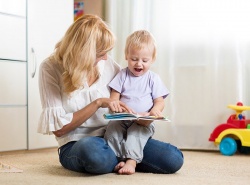 Речь ребёнка в два года проходит фазу активного развития, ему необходима активная помощь родителей. Без неё малыш может столкнуться с задержкой речевого развития и его последствиями.Речь ребёнка в 2 года активно формируется на фоне развития основных психических процессов. Мышление помогает ему сравнивать предметы друг с другом, устанавливать простые связи. Повышение устойчивости внимания позволяет слушать рассказы или чтение взрослого. Память и восприятие всё больше совершенствуются и дают возможность с большим успехом осваивать нормы родного языка. Слушание коротких сказок и небольших рассказов происходит уже осмысленно, ребёнок может повторить за взрослым и сложные слова, простые фразы, и небольшой кусочек пересказать самостоятельно.На втором году жизни малышу интересно всё, что происходит вокруг него. Он наблюдает за предметами окружающего мира и осваивает действия, которые с ними можно производить. Главные проводники в мир новой информации – взрослые из ближайшего окружения. Но получить от них помощь и новые знания малыш может, если он владеет речью. Общение с близкими людьми — главный стимул освоения родного языка в возрасте от двух до трёх лет.Особенности речевого развития детей 2–3 летДвухлетний ребёнок уже настолько овладел речью, что может рассказать о своих впечатлениях, объяснить, что ему нужно, наладить общение со сверстниками и со взрослыми.Нормальное развитие речи ребёнка в 2 года приводит к тому, что к 2,5 годам его словарь насчитывает от 1 тыс. до 1200 слов. Это количество в 3–4 раза больше, чем тот словарный запас, с которым он пришёл к двум годам. Чаще всего он употребляет существительные (60% всего словаря) и глаголы (в среднем 25% от общего количества слов). Встречаются прилагательные (около 10%), местоимения, предлоги, и наречия.Двухлетними детьми реже используются причастия, деепричастия и числительные. Прилагательными ребёнок обозначает:размеры предметов (большой, маленький);цвет (зелёный, красный, синий, жёлтый, белый, чёрный);свойства предметов (сладкий, кислый, холодный, горячий);качества (хороший, плохой);форму (круглый, квадратный, треугольный).В речи малыша активно появляются обобщающие слова, такие как игрушки, фрукты, овощи, одежда, мебель, посуда, животные. Он может ещё путать предметы из одной и той же группы, называя словом туфли и ботинки, и тапочки, и даже короткие сапожки или сами понятия овощи — фрукты. Всё реже и реже встречаются в речи ребёнка облегчённые слова (би-би вместо слова машина).Активно развивается словотворчество, малыш сам придумывает слова. Доказательством того, что в этом возрасте дети способны осознавать звуковую сторону слова, может служить хрестоматийный пример, приведённый Корнеем Чуковским в его книге «От двух до пяти»: мазелин – вазелин, мокресс — компресс.Грамматические особенности речиОсновное наполнение детской речи в этом возрасте – простые повествовательные или восклицательные предложения. Сложные предложения появляются нечасто, их образцы должны давать в своей речи родители малыша. Например, «мы сегодня не пойдём гулять, потому что идёт дождь», или «сейчас мы почитаем книжку, а потом будем спать». Слова в предложениях у детей третьего года жизни согласованы по родам и числам, но зачастую встречаются ошибки в падежных окончаниях.Вопросительные предложения пока задаются интонацией, хотя дети в этом возрасте уже в состоянии использовать вопросительные слова: где, почему, когда, как. Можно предложить малышу: «Спроси у бабушки, где машинка?», «Спроси папу, почему чай горячий?», давая тем самым образцы вопросительного предложения.ЗвукопроизношениеОрганы произношения на третьем году жизни ребёнка значительно окрепли, мышцы языка, губ, нижней челюсти работают более слаженно. Однако в звукопроизношении двухлетних зачастую встречается много трудностей, хотя малыши стараются привести её как можно ближе к той речи, которая звучит вокруг них.Чаще всего страдает произношение шипящих звуков, которые заменяются свистящими, как более лёгкими по артикуляции (кася – каша, сяпка – шапка, коська – кошка). Твёрдые звуки могут заменяться мягкими (лапа – ляпа, дай – дяй), при стечении согласных одна из них не произносится, выпадает, особенно если это такие звуки, как ш, ж, щ, ц, ч, л, р (стой – той, травка — тавка).Слова из 3–4 слогов ребёнок укорачивает, меняет слоги местами, пропускает отдельные звуки, хотя в простых словах те же самые звуки он произносит безупречно. Различия между звукопроизношением детей одного и того же возраста к этому периоду могут быть очень значительным. Одни дети к 3 годам осваивают все звуки родного языка, даже сложный для артикуляции звук р, а другие имеют нечёткую речь с отсутствием большей части звуков или не имеют речи совсем.Норма речевого развития от 2 до 3 летРебёнок этого возраста, с которым с первых месяцев жизни активно общались, занимались родители, свободно ориентируется в ближайшем окружении, знает названия многих предметов и действий, производимых с ними. Малыш с интересом слушает небольшие по объёму сказки с простым сюжетом. Он пока не может в полном объёме их пересказывать, но в состоянии повторить за взрослым отдельные фразы или слова.К концу третьего года жизни малыш способен запомнить наизусть небольшие тексты, досказывать стишки, которые ему многократно читали родители, отгадывает простые загадки с подсказками в тексте. «Длинный хвост, маленькие ножки, боится кошки, пищит «пи-пи-пи». Кто это?» Хотя в речи детей недостаёт большого числа правильно произносимых звуков, высказывания малыша без труда можно понять.Уровень речевого развития у детей от 2 до 3 лет зависит от ситуации, в которой ребёнок находится. Его пониманию недоступны отвлечённые категории, обозначаемые словами типа дружба, болезнь, страх. Грамматические ошибки в согласовании частей речи считаются в этом возрасте нормой. Фразы, произносимые малышом, чаще всего просты, хотя в них к концу третьего года могут появиться дополнения, обстоятельства: «Девочка едет на санках», «Собака быстро бежит».Ребёнок задаёт вопросы, воспроизводит интонацию речи взрослых как по показу, так и самостоятельно. Детский голос ещё не окреп, малыш не способен управлять им в полной мере. Так, он не может произнести слова громче, если его об этом попросят, ему недоступна и шёпотная речь.Признаки задержки развития речиПосле двух лет часть ребят не могут использовать речь как средство общения из-за того, что речевое развитие детей запаздывает. Поводом для тревоги у их родителей становится полное отсутствие речи или ограниченное количество имеющихся слов. Кроме бедного словарного запаса, задержка речевого развития (ЗРР) выражается такими симптомами:ребёнок не может воплотить свою мысль в речевое сообщение, он затрудняется при ответе на вопросы взрослого;активный и пассивный словарь накапливаются очень медленными темпами;дети с трудом строят даже короткую фразу: «Девочка мяч упали или девочка мяч» (У девочки упал мяч);распространённое предложение дети не могут не только построить самостоятельно, но и повторить за взрослым, например, Мишка косолапый вышел из леса;в произносимых словах часто встречаются перестановки слогов и звуков, замещение одного звука другим;при произношении отдельных звуков у ребёнка заметно напряжение или подёргивание мышц лица;он не понимает смысл прочитанной взрослым сказки, потешки, затрудняется ответить на простой вопрос по её содержанию, пытаться пересказать;у малыша возникает сложность при собирании матрёшек, кубиков, разрезных картинок, состоящих из четырёх частей.Мнение экспертаПричинами этих нарушений могут быть как дефекты строения речевого аппарата, так и патологические отклонения от нормы структур головного мозга. У здорового ребёнка нарушения развития речи может быть от неправильного воспитания, когда с ним мало общаются, не уделяют внимания его речевому развитию. Неправильное произношение взрослым многих звуков, «сюсюканье» с ребёнком могут стать причинами функциональной задержки речи.Самостоятельная диагностика задержкиПроведение диагностических мероприятий лучше запланировать ближе к концу третьего года жизни. Для начала нужно внимательно понаблюдать за ребенком, когда он играет, в обычных ситуациях, при общении со сверстниками и взрослыми. Обращается внимание на словарный запас малыша, на умение строить фразу, на количество слов в предложениях. Важно отметить, быстро или медленно говорит ребёнок, так как быстрый темп речи – предпосылка для возникновения заикания.Для проверки звукопроизношения детям предлагают назвать предметы, изображённые на картинках, а не повторить слова за взрослым. Иначе он даст необъективную картину, так как ребёнок, подражая старшим, произносит звуки лучше, чем обычно. Проверяется наличие таких звуков:свистящие – с, з, ц;шипящие – ш, ж, ч ,щ;звонкие – в, б, г, д;сонорные – л, р.Одновременно определяют, не переставляет ли малыш слоги, не пропускает ли звуки в словах, не укорачивает ли сами слова. Чтобы узнать, как ребёнок строит фразу, ему предлагают картинки с изображёнными на них действиями знакомых персонажей: детей, домашних животных. Можно для этих целей использовать иллюстрации в детских книжках. Достаточно, чтобы во фразах, составленных ребёнком было 2–3 слова.Как избежать задержки развития речиЕсли ребёнок в два года говорит мало и невнятно, нужно показать его специалисту: логопеду, психоневрологу, дефектологу. Возможно, у него темповая задержка речи или общее недоразвитие речи. Для коррекции этих нарушений проводятся регулярные занятия, совместно с логопедом вырабатывается стратегия речевого поведения родителей малыша.Чтобы развитие речи у детей 2 лет соответствовало возрастным нормам, нужно постоянно стимулировать её развитие. Основные задачи, стоящие перед родителями в этот период:Показывать пример чёткой и ясной речи, произнося слова и звуки, сохранять ровный спокойный темп, не заимствовать у ребёнка неправильно произносимые им слова.Помогать малышу с накоплением активного и пассивного словаря.Учить ребёнка строить фразы, задавать вопросы.Совершенствовать звукопроизношение детей третьего года жизни, заучивать небольшие стихотворения, чистоговорки.Использовать для развития речи лучшие образцы детской литературы: сказки, рассказики, стихотворения, потешки, песенки.Итак, как развивать речь ребёнка, чтобы в 3 года она соответствовала норме? Полноценное развитие детей 2 лет невозможно без сенсорной базы – усвоения малышом понятий о цвете, форме, размере, количестве предметов. Накапливая эти знания, нужно использовать игры с предметами: цветные пирамидки, кубики различной величины и фактуры, сортеры, конструкторы, плоские и объёмные геометрические фигуры. Манипулируя с ними под руководством взрослого, дети развивают мелкую моторику и запоминают качества предметов.Пальчиковая гимнастика включается в развитие ребёнка начиная с раннего дошкольного возраста. Большое количество миниатюр, разыгранных с помощью пальчиков и ручек под стихотворное сопровождение, помогают ещё и тем, что их исполнение стимулирует речевые области головного мозга. Можно отыграть потешку своими руками или надеть на пальчики фигурки персонажей сказок, потешек, стишков. С таким пальчиковым театром крепко-накрепко запомнится любое художественное произведение.Расширение пассивного словаря лучше всего вести по отдельным обобщающим темам: «Моя комната — мебель, игрушки», «Мы едим — овощи, фрукты, посуда», «Животные». Выбрав тему, нужно постараться чаще называть практически каждый предмет и связанное с ним действие. Этот приём склоняет малыша к запоминанию слов. Очень полезно рассматривать предметные картинки. Если родители не просто называют предмет, а обращают внимание на его качества, на то, что делают живые существа на картинке, это значительно обогащает детскую речь в 2 года.Нужно дать образец правильного суждения: «мячик красный», а яблоко красное; «кошка лежала», а кот лежал. Такая работа – это начало освоения связной речи. Одновременно с обучением составлению фраз, обращают внимание на произносительную сторону речи. Хотя возможности малыша ещё невелики, всё равно родители учат его говорить чётко, стараться правильно произносить звуки и слова.Развитие речи у 2-летних детей идёт во многих направлениях. Для её совершенствования требуется неустанная работа родителей по наполнению словаря, коррекции звукопроизношения, обучению детей высказываться и задавать вопросы.Внимание к детской речи позволит в кратчайшие сроки освоить грамматику и «звуковые правила» родного языка. Такую же цель преследует знакомство детей с фольклором – образцами художественной речи, проверенными временем.